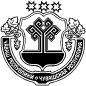 О запрете купания в неустановленных местах на водоемахЕфремкасинского сельского поселения Аликовского района    В связи с наступлением купального сезона и отсутствием на территории Ефремкасинского сельского поселения оборудованных пляжей, несоответствием санитарным нормам мест общего купания людей на водных объектах, отсутствием финансовых средств для обустройства мест массового отдыха, во избежание риска травматизма и заражения инфекционными заболеваниями, администрация Ефремкасинского сельского поселения Аликовского района п о с т а н о в л я е т :1. Запретить купание в местах, необорудованных и неисследованных на предмет санитарно-химического и паразитологического состояния. 2. Распространить среди населения памятки  прилагаемого содержания, информацию разместить на официальном сайте Ефремкасинского сельского поселения и в местах массового пребывания людей.3. Контроль за исполнением настоящего распоряжения оставляю за собой. И.о.главы Ефремкасинскогосельского поселения                                                                                               А.П. МоисееваПриложение к постановлению № 42 от 26.05.2021ПАМЯТКА О ЗАПРЕТЕ КУПАНИЯ В НЕУСТАНОВЛЕННЫХ МЕСТАХЛето - замечательная пора для отдыха детей и взрослых. В теплые дни хочется отдохнуть у водоема, искупаться в реке или озере. Однако, беспечное поведение на водном объекте, неорганизованное и бесконтрольное купание таят в себе серьезную опасность.Помните, что на водоемах запрещено:- купаться в необследованных водоемах, или в местах, где не  выставлены щиты (аншлаги) с надписями о разрешении  купания;- купаться в состоянии алкогольного опьянения;- прыгать в воду с сооружений, не приспособленных для этих целей;- загрязнять и засорять водоемы;- плавать на досках, бревнах, лежаках, автомобильных камерах, надувных матрацах;- приводить с собой животных в места массового отдыха населения на воде;- управлять маломерным судном лицам в состоянии алкогольного и (или) наркотического опьянения, детям несовершеннолетнего возрастаНапоминаем, что купание граждан в водоемах, где оно запрещено, одна из основных причин гибели людей.Отдыхая на водоемах, не оборудованных в соответствии с требованиями безопасности, вы подвергаете свою жизнь серьезной опасности! Помните, что обязательное соблюдение всех правил поведения на воде – залог сохранения здоровья и спасения жизни многих людей!Администрация Ефремкасинского сельского поселения Аликовского района просит соблюдать вышеперечисленные меры безопасности.ЧУВАШСКАЯ РЕСПУБЛИКА АДМИНИСТРАЦИЯЕФРЕМКАСИНСКОГОСЕЛЬСКОГО ПОСЕЛЕНИЯ АЛИКОВСКОГО РАЙОНА ЧĂВАШ РЕСПУБЛИКИЭЛĔК РАЙОнĕЕХРЕМКАССИ ЯЛ ПОСЕЛЕНИЙĕН АДМИНИСТРАЦИЙĕ ПОСТАНОВЛЕНИЕ           26.05.2021г. № 42д.ЕфремкасыЙЫШАНУ              26.05.2021 № 42Ехремкасси яле